Minutes of P & T Committee MeetingNovember 3, 2021Present: Ann Miller (chair), Natalie Underberg-Goode, Patric Spence, Jihyun Kim, Sally Hastings, William Kinnally, Robert Jones, Phil Peters, Peter Smith, Matthew Mosher, Deanna Sellnow, Lisa Mills, Elizabeth Kritzer, Jonathan Matusitz, Jennifer Sandoval, Lindsay Neuberger, Steve Collins, Kim Voss, George Musambira, Nan Yu, Bridget Rubenking, Barry Sandler, Rufus Barfield, Tim SellnowThe purpose of the meeting was to vote on Dr. Cheryl Briggs’ application to transfer her tenure from SVAD to NSCM. Dr. Briggs has already been granted tenure by the UCF Board of Governors, so the question before the committee was whether her expertise is aligned with the disciplinary subject matter in the school.The vote was 17 for and 6 against. See results of the anonymous Zoom poll posted below.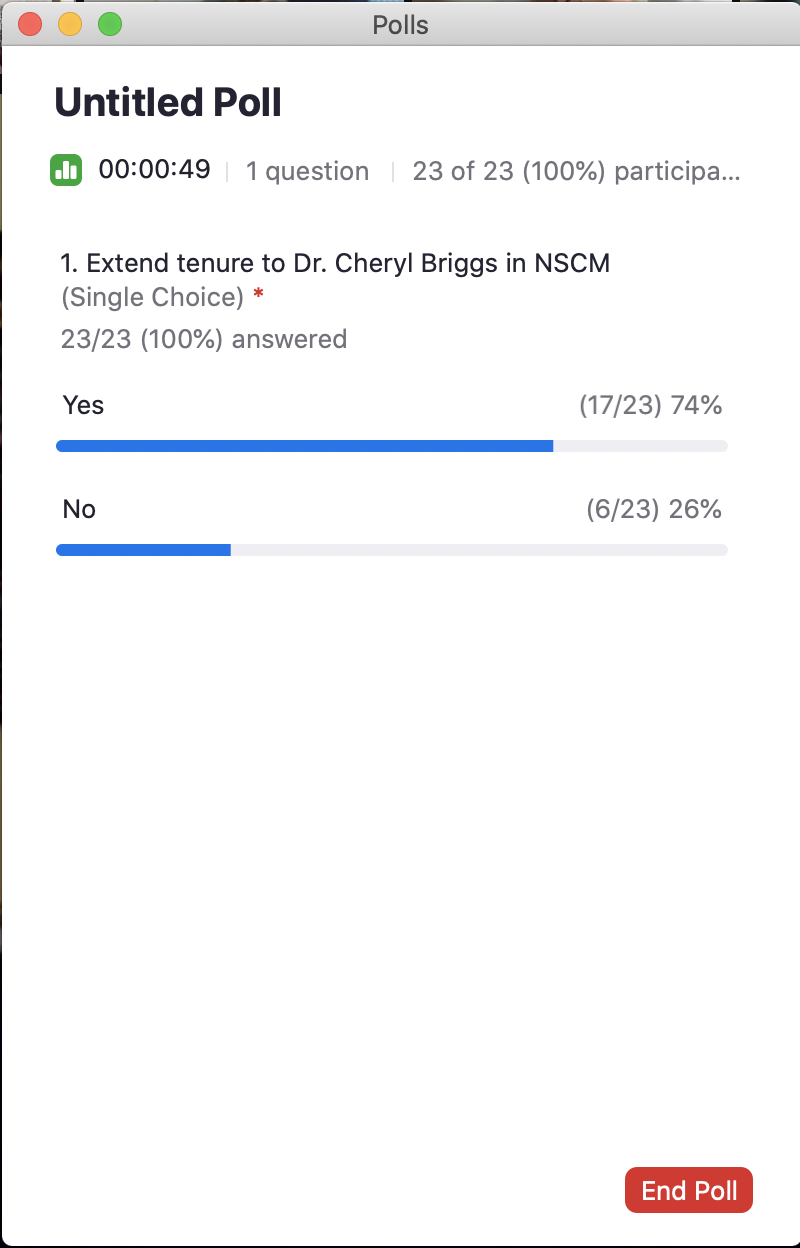 